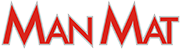 REKLAMAČNÍ LISTREKLAMAČNÍ LISTREKLAMAČNÍ LISTREKLAMAČNÍ LISTREKLAMAČNÍ LISTREKLAMAČNÍ LISTREKLAMAČNÍ LISTREKLAMAČNÍ LISTDODAVATEL:DODAVATEL:REKLAMUJÍCÍ:REKLAMUJÍCÍ:MANMATs.r.o.MANMATs.r.o.Jméno a příjmení:Jméno a příjmení:K Drubežárně 220, 54954 Police nad MetujíK Drubežárně 220, 54954 Police nad MetujíK Drubežárně 220, 54954 Police nad MetujíIČO3166236Adresa:Mail:office@manmat.czoffice@manmat.czTel:420 733 577 898Telefon:E-shop:www.manmat.czMail:Reklamované zboží - název:Reklamované zboží - název:Faktura (daňový doklad č.)Faktura (daňový doklad č.)Datum dodání zbožíDatum dodání zbožíZjištěná závada:Zjištěná závada:Zjištěná závada:Zjištěná závada:Zjištěná závada:Zjištěná závada:Zjištěná závada:Zjištěná závada:Navrhovaný způsob reklamace: *Navrhovaný způsob reklamace: *Navrhovaný způsob reklamace: *Datum:a) oprava zbožía) oprava zbožíb) výměna zbožíb) výměna zbožíc) vrácení penězc) vrácení penězd) jiný (popište)d) jiný (popište)Vyřizuje:Reklamace vyřízena dne:Reklamace vyřízena dne:Způsobem:Způsobem:Razítko a podpis reklamujícíhoRazítko a podpis reklamujícíhoRazítko a podpis reklamujícíhoRazítko a podpis reklamujícího* Nehodící se škrtněte* Nehodící se škrtněte